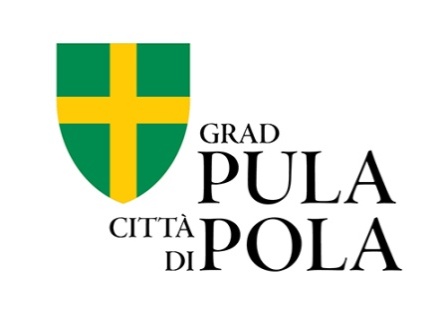 JAVNI POZIVza financiranje programa,  projekata, manifestacija i aktivnosti od interesa za opće dobro koje provode udruge i ostale neprofitne organizacije na području Grada Pule-Pola u 2020. godiniObrazac opisa programa/projektaDatum raspisivanja javnoga poziva: 23.12.2019. godineRok za dostavu prijava: 27.01.2020. godine, iznimno za područja naznačena u Tablici 01.  Uputa i to područja  1.8., 1.9., 1.10..,2.1.1., 2.3.1., rok za dostavu prijava je do 31.12.2020. odnosno do iskorištenja raspoloživih proračunskih sredstava za tu namjenuPrijava na prioritetno područje:(označite sa „X“ jedno područje na koje prijavljujete program/projekt):Obrazac obvezno popunite korištenjem računala.Označiti sa X jedno prioritetno područje na koje se prijavljujetePrijave  koje nisu dostavljene u roku određenom Javnim pozivom i koje nisu sačinjene sukladno  Javnom pozivu i Uputama za prijavitelje neće se razmatrati.Podnošenjem prijave dajem svoju suglasnost Gradu Puli-Pola da u njoj navedene osobne podatke  prikuplja i obrađuje u svrhu prikupljanja i financiranja programa javnih potreba u kulturi Grada Pule za 2020.godinu, te da ih može koristiti u svrhu uplate odobrenih financijskih sredstava, kontaktiranja i objave na  internetskim stranicama i/ili u javnom glasilu Grada Pule-Pola. Prava prijavitelja i postupanje u odnosu na njegove osobne podatke objavljena su na http://www.pula.hr/hr/rad-gradske-uprave/gdpr/Pod kaznenom i materijalnom odgovornošću izjavljujem da su svi podaci navedeni u ovoj prijavi programa/projekta  istiniti, točni i potpuni.PRIJAVI NA JAVNI POZIV PRILAŽEM  SLJEDEĆU PROPISANU OBVEZNU DOKUMENTACIJU:
U TISKANOM OBLIKU U JEDNOM PRIMJERKUUkoliko jedan od navedenih obrazaca i priloga nije dostavljen prijava će se odbiti iz razloga ne ispunjavanja formalnih uvjeta Poziva.Po isteku roka za podnošenje prijava po javnom pozivu, Povjerenstvo za pripremu i provedbu postupka te provjeru ispunjavanja propisanih (formalnih) uvjeta pristupit će postupku ocjene ispunjavanja propisanih (formalnih) uvjeta poziva.U postupku provjere ispunjavanja formalnih uvjeta poziva provjerava se:je li prijava dostavljena na pravi javni poziv i u zadanom roku jesu li dostavljeni, potpisani i ovjereni svi obvezni obrasci je li dostavljena sva obvezna popratna dokumentacija je li zatraženi iznos sredstava unutar financijskih pragova postavljenih u javnom pozivu jesu li prijavitelj i partnerske organizacije prihvatljivi sukladno uputama za prijavitelje jesu li ispunjeni drugi propisani uvjeti javnog poziva. Prijave koje su ispunile formalne uvjete upućuju se u daljnju proceduru, odnosno na stručno ocjenjivanje.Za prijave koje nisu ispunile formalne uvjete predsjednik Povjerenstva donosi odluku da se prijave odbijaju iz razloga ne ispunjavanja propisanih formalnih uvjeta poziva.Oznaka prioritetnog područjaPrioritetno područjeOznačiti sa xjedno prioritetno područje na koje se prijavljujete1.KULTURA1.1.dramska, filmska i scenska djelatnost1.2.književno stvaralaštvo, knjižnična  i nakladnička djelatnost1.3.likovna i muzejsko - galerijska djelatnost1.4.glazbena  i glazbeno - scenska djelatnost1.5.inovativne umjetničke i kulturne prakse1.6.međunarodna suradnja1.7.kulturni amaterizam1.8.programi zajednice, gradske manifestacije1.9.logistička potpora1.10.kultura mladih, programi i projekti mladih i za mlade, edukacija u području kulture, edukacijski projekti i programiOznaka prioritetnog područjaPrioritetno područjeOznačiti sa xjedno prioritetno područje na koje se prijavljujete2.CIVILNO DRUŠTVO; VJERSKE ZAJEDNICE, NACIONALNE ZAJEDNICE I MANJINE, UDRUGE PROIZAŠLE IZ RATA I SINDIKALNE ORGANIZACIJE2.1.nacionalne manjine2.2.vjerske zajednice2.3.udruge proizašle iz rata2.4.sindikalne organizacijeVRSTAOznačiti sa XPROJEKTPROGRAMMANIFESTACIJAAKTIVNOSTI.OPĆI PODACI O PRIJAVITELJU PROJEKTA/PROGRAMA I PARTNERIMAOPĆI PODACI O PRIJAVITELJU PROJEKTA/PROGRAMA I PARTNERIMAOPĆI PODACI O PRIJAVITELJU PROJEKTA/PROGRAMA I PARTNERIMAOPĆI PODACI O PRIJAVITELJU PROJEKTA/PROGRAMA I PARTNERIMAOPĆI PODACI O PRIJAVITELJU PROJEKTA/PROGRAMA I PARTNERIMAOPĆI PODACI O PRIJAVITELJU PROJEKTA/PROGRAMA I PARTNERIMAOPĆI PODACI O PRIJAVITELJU PROJEKTA/PROGRAMA I PARTNERIMAOPĆI PODACI O PRIJAVITELJU PROJEKTA/PROGRAMA I PARTNERIMAOPĆI PODACI O PRIJAVITELJU PROJEKTA/PROGRAMA I PARTNERIMAOPĆI PODACI O PRIJAVITELJU PROJEKTA/PROGRAMA I PARTNERIMAOPĆI PODACI O PRIJAVITELJU PROJEKTA/PROGRAMA I PARTNERIMAOPĆI PODACI O PRIJAVITELJU PROJEKTA/PROGRAMA I PARTNERIMAOPĆI PODACI O PRIJAVITELJU PROJEKTA/PROGRAMA I PARTNERIMAOPĆI PODACI O PRIJAVITELJU PROJEKTA/PROGRAMA I PARTNERIMAOPĆI PODACI O PRIJAVITELJU PROJEKTA/PROGRAMA I PARTNERIMAOPĆI PODACI O PRIJAVITELJU PROJEKTA/PROGRAMA I PARTNERIMAOPĆI PODACI O PRIJAVITELJU PROJEKTA/PROGRAMA I PARTNERIMAOPĆI PODACI O PRIJAVITELJU PROJEKTA/PROGRAMA I PARTNERIMAOPĆI PODACI O PRIJAVITELJU PROJEKTA/PROGRAMA I PARTNERIMAOPĆI PODACI O ORGANIZACIJI – PRIJAVITELJU PROJEKTA/PROGRAMA I PARTNERIMAOPĆI PODACI O ORGANIZACIJI – PRIJAVITELJU PROJEKTA/PROGRAMA I PARTNERIMAOPĆI PODACI O ORGANIZACIJI – PRIJAVITELJU PROJEKTA/PROGRAMA I PARTNERIMAOPĆI PODACI O ORGANIZACIJI – PRIJAVITELJU PROJEKTA/PROGRAMA I PARTNERIMAOPĆI PODACI O ORGANIZACIJI – PRIJAVITELJU PROJEKTA/PROGRAMA I PARTNERIMAOPĆI PODACI O ORGANIZACIJI – PRIJAVITELJU PROJEKTA/PROGRAMA I PARTNERIMAOPĆI PODACI O ORGANIZACIJI – PRIJAVITELJU PROJEKTA/PROGRAMA I PARTNERIMAOPĆI PODACI O ORGANIZACIJI – PRIJAVITELJU PROJEKTA/PROGRAMA I PARTNERIMAOPĆI PODACI O ORGANIZACIJI – PRIJAVITELJU PROJEKTA/PROGRAMA I PARTNERIMAOPĆI PODACI O ORGANIZACIJI – PRIJAVITELJU PROJEKTA/PROGRAMA I PARTNERIMAOPĆI PODACI O ORGANIZACIJI – PRIJAVITELJU PROJEKTA/PROGRAMA I PARTNERIMAOPĆI PODACI O ORGANIZACIJI – PRIJAVITELJU PROJEKTA/PROGRAMA I PARTNERIMAOPĆI PODACI O ORGANIZACIJI – PRIJAVITELJU PROJEKTA/PROGRAMA I PARTNERIMAOPĆI PODACI O ORGANIZACIJI – PRIJAVITELJU PROJEKTA/PROGRAMA I PARTNERIMAOPĆI PODACI O ORGANIZACIJI – PRIJAVITELJU PROJEKTA/PROGRAMA I PARTNERIMAOPĆI PODACI O ORGANIZACIJI – PRIJAVITELJU PROJEKTA/PROGRAMA I PARTNERIMAOPĆI PODACI O ORGANIZACIJI – PRIJAVITELJU PROJEKTA/PROGRAMA I PARTNERIMAOPĆI PODACI O ORGANIZACIJI – PRIJAVITELJU PROJEKTA/PROGRAMA I PARTNERIMAOPĆI PODACI O ORGANIZACIJI – PRIJAVITELJU PROJEKTA/PROGRAMA I PARTNERIMA1.Naziv organizacije (prijavitelja)Naziv organizacije (prijavitelja)Naziv organizacije (prijavitelja)Naziv organizacije (prijavitelja)2.Adresa prijaviteljaAdresa prijaviteljaAdresa prijaviteljaAdresa prijavitelja3.Ime i prezime  osobe ovlaštene za zastupanje, funkcija ovlaštene osobe,  adresa e-pošte, broj telefonaIme i prezime  osobe ovlaštene za zastupanje, funkcija ovlaštene osobe,  adresa e-pošte, broj telefonaIme i prezime  osobe ovlaštene za zastupanje, funkcija ovlaštene osobe,  adresa e-pošte, broj telefonaIme i prezime  osobe ovlaštene za zastupanje, funkcija ovlaštene osobe,  adresa e-pošte, broj telefona4.Godina osnutka organizacijeGodina osnutka organizacijeGodina osnutka organizacijeGodina osnutka organizacije5.Broj žiro-računa i naziv banke (IBAN)Broj žiro-računa i naziv banke (IBAN)Broj žiro-računa i naziv banke (IBAN)Broj žiro-računa i naziv banke (IBAN)6.OIB (osobni identifikacijski broj)OIB (osobni identifikacijski broj)OIB (osobni identifikacijski broj)OIB (osobni identifikacijski broj)7.RNO br. (broj u Registru neprofitnih organizacija)RNO br. (broj u Registru neprofitnih organizacija)RNO br. (broj u Registru neprofitnih organizacija)RNO br. (broj u Registru neprofitnih organizacija)8.Djelatnost(i) organizacije, sukladno StatutuDjelatnost(i) organizacije, sukladno StatutuDjelatnost(i) organizacije, sukladno StatutuDjelatnost(i) organizacije, sukladno Statutu9.Ukupan broj članova  organizacijeUkupan broj članova  organizacijeUkupan broj članova  organizacijeUkupan broj članova  organizacije10.Broj članova s prebivalištem u PuliBroj članova s prebivalištem u PuliBroj članova s prebivalištem u PuliBroj članova s prebivalištem u Puli11. Broj planiranih zapošljavanja u 2020.Broj planiranih zapošljavanja u 2020.Broj planiranih zapošljavanja u 2020.Broj planiranih zapošljavanja u 2020.12.Broj zaposlenih u 2019. godiniBroj zaposlenih u 2019. godiniBroj zaposlenih u 2019. godiniBroj zaposlenih u 2019. godinina određenona određenona određenona određenona neodređenona neodređenona neodređeno13.Je li vaša organizacija u sustavu PDV-a (označite sa “x”)Je li vaša organizacija u sustavu PDV-a (označite sa “x”)Je li vaša organizacija u sustavu PDV-a (označite sa “x”)Je li vaša organizacija u sustavu PDV-a (označite sa “x”)dadadadanenene14.Ukupno ostvareni prihod organizacije u 2019. godini (upišite iznos)Ukupno ostvareni prihod organizacije u 2019. godini (upišite iznos)Ukupno ostvareni prihod organizacije u 2019. godini (upišite iznos)Ukupno ostvareni prihod organizacije u 2019. godini (upišite iznos)knknknknknknknknknknknknknknkn15.Od toga ostvareno iz:Od toga ostvareno iz:Od toga ostvareno iz:Od toga ostvareno iz:Od toga ostvareno iz:Od toga ostvareno iz:Od toga ostvareno iz:Od toga ostvareno iz:Od toga ostvareno iz:Od toga ostvareno iz:Od toga ostvareno iz:Od toga ostvareno iz:Od toga ostvareno iz:Od toga ostvareno iz:Od toga ostvareno iz:Od toga ostvareno iz:Od toga ostvareno iz:Od toga ostvareno iz:Od toga ostvareno iz:a)državnog proračunadržavnog proračunadržavnog proračunadržavnog proračunaknknknknknknknknknknknknknknknb)proračuna Grada proračuna Grada proračuna Grada proračuna Grada knknknknknknknknknknknknknknknc)proračuna Županijeproračuna Županijeproračuna Županijeproračuna Županijeknknknknknknknknknknknknknknknd)SponzoraSponzoraSponzoraSponzoraknknknknknknknknknknknknknknkne)prihoda od članarineprihoda od članarineprihoda od članarineprihoda od članarineknknknknknknknknknknknknknknknf)prihoda iz EU fondovaprihoda iz EU fondovaprihoda iz EU fondovaprihoda iz EU fondovaknknknknknknknknknknknknknknkng)sredstva dobivena obavljanjem gospodarske djelatnosti sredstva dobivena obavljanjem gospodarske djelatnosti sredstva dobivena obavljanjem gospodarske djelatnosti sredstva dobivena obavljanjem gospodarske djelatnosti knknknknknknknknknknknknknknknh)ostali prihodi (navesti ________)ostali prihodi (navesti ________)ostali prihodi (navesti ________)ostali prihodi (navesti ________)knknknknknknknknknknknknknknkn16.Podaci o prostoru u kojem organizacija djelujePodaci o prostoru u kojem organizacija djelujePodaci o prostoru u kojem organizacija djelujePodaci o prostoru u kojem organizacija djelujePodaci o prostoru u kojem organizacija djelujePodaci o prostoru u kojem organizacija djelujePodaci o prostoru u kojem organizacija djelujePodaci o prostoru u kojem organizacija djelujePodaci o prostoru u kojem organizacija djelujePodaci o prostoru u kojem organizacija djelujePodaci o prostoru u kojem organizacija djelujePodaci o prostoru u kojem organizacija djelujePodaci o prostoru u kojem organizacija djelujePodaci o prostoru u kojem organizacija djelujePodaci o prostoru u kojem organizacija djelujePodaci o prostoru u kojem organizacija djelujePodaci o prostoru u kojem organizacija djelujePodaci o prostoru u kojem organizacija djelujePodaci o prostoru u kojem organizacija djelujea)vlastiti prostor (upisati veličinu u m2)vlastiti prostor (upisati veličinu u m2)vlastiti prostor (upisati veličinu u m2)vlastiti prostor (upisati veličinu u m2)m2:m2:m2:m2:m2:m2:m2:m2:m2:m2:m2:m2:m2:m2:m2:b)iznajmljeni prostor (upisati veličinu u m2 i iznos mjesečnog najma)iznajmljeni prostor (upisati veličinu u m2 i iznos mjesečnog najma)iznajmljeni prostor (upisati veličinu u m2 i iznos mjesečnog najma)iznajmljeni prostor (upisati veličinu u m2 i iznos mjesečnog najma)m2:m2:m2:m2:m2:m2:m2:kn:kn:kn:kn:kn:kn:kn:kn:c)prostor općine/grada/županije/RH (upisati veličinu u m2 i iznos mjesečnog  najma)prostor općine/grada/županije/RH (upisati veličinu u m2 i iznos mjesečnog  najma)prostor općine/grada/županije/RH (upisati veličinu u m2 i iznos mjesečnog  najma)prostor općine/grada/županije/RH (upisati veličinu u m2 i iznos mjesečnog  najma)m2:m2:m2:m2:m2:m2:m2:kn:kn:kn:kn:kn:kn:kn:kn:17.Ukupan iznos režijskih troškova u 2019.Ukupan iznos režijskih troškova u 2019.Ukupan iznos režijskih troškova u 2019.Ukupan iznos režijskih troškova u 2019.knknknknknknknknknknknknknknkn18.Izrađujete li godišnji izvještaj o radu? (označite sa “x”)Izrađujete li godišnji izvještaj o radu? (označite sa “x”)Izrađujete li godišnji izvještaj o radu? (označite sa “x”)Izrađujete li godišnji izvještaj o radu? (označite sa “x”)DaDaDaDaNeNeNea)Ukoliko ste označili odgovor “Da”, kome ga dostavljate i na koji način ga predstavljate javnosti? Ukoliko ste označili odgovor “Da”, kome ga dostavljate i na koji način ga predstavljate javnosti? Ukoliko ste označili odgovor “Da”, kome ga dostavljate i na koji način ga predstavljate javnosti? Ukoliko ste označili odgovor “Da”, kome ga dostavljate i na koji način ga predstavljate javnosti? 19. Ukupan iznos isplaćen za plaće za 2019.Ukupan iznos isplaćen za plaće za 2019.Ukupan iznos isplaćen za plaće za 2019.Ukupan iznos isplaćen za plaće za 2019.knknknknknknknknknknknknknknkn20.Ukupan iznos isplaćen za honorare u 2019.Ukupan iznos isplaćen za honorare u 2019.Ukupan iznos isplaćen za honorare u 2019.Ukupan iznos isplaćen za honorare u 2019.knknknknknknknknknknknknknknknII.PODACI O PROJEKTU/PROGRAMU PODACI O PROJEKTU/PROGRAMU PODACI O PROJEKTU/PROGRAMU PODACI O PROJEKTU/PROGRAMU PODACI O PROJEKTU/PROGRAMU PODACI O PROJEKTU/PROGRAMU PODACI O PROJEKTU/PROGRAMU PODACI O PROJEKTU/PROGRAMU PODACI O PROJEKTU/PROGRAMU PODACI O PROJEKTU/PROGRAMU PODACI O PROJEKTU/PROGRAMU PODACI O PROJEKTU/PROGRAMU PODACI O PROJEKTU/PROGRAMU PODACI O PROJEKTU/PROGRAMU PODACI O PROJEKTU/PROGRAMU PODACI O PROJEKTU/PROGRAMU PODACI O PROJEKTU/PROGRAMU PODACI O PROJEKTU/PROGRAMU PODACI O PROJEKTU/PROGRAMU 1.Naziv projekta/programaNaziv projekta/programaNaziv projekta/programaNaziv projekta/programaNaziv projekta/programaNaziv projekta/programaNaziv projekta/programaNaziv projekta/programaNaziv projekta/programaNaziv projekta/programaNaziv projekta/programaNaziv projekta/programaNaziv projekta/programaNaziv projekta/programaNaziv projekta/programaNaziv projekta/programaNaziv projekta/programaNaziv projekta/programaNaziv projekta/programa2.Tijelo udruge, neprofitne organizacije koje je usvojilo projekt/program i datum usvajanja projekta/programaTijelo udruge, neprofitne organizacije koje je usvojilo projekt/program i datum usvajanja projekta/programaTijelo udruge, neprofitne organizacije koje je usvojilo projekt/program i datum usvajanja projekta/programaTijelo udruge, neprofitne organizacije koje je usvojilo projekt/program i datum usvajanja projekta/programaTijelo udruge, neprofitne organizacije koje je usvojilo projekt/program i datum usvajanja projekta/programaTijelo udruge, neprofitne organizacije koje je usvojilo projekt/program i datum usvajanja projekta/programaTijelo udruge, neprofitne organizacije koje je usvojilo projekt/program i datum usvajanja projekta/programaTijelo udruge, neprofitne organizacije koje je usvojilo projekt/program i datum usvajanja projekta/programaTijelo udruge, neprofitne organizacije koje je usvojilo projekt/program i datum usvajanja projekta/programaTijelo udruge, neprofitne organizacije koje je usvojilo projekt/program i datum usvajanja projekta/programaTijelo udruge, neprofitne organizacije koje je usvojilo projekt/program i datum usvajanja projekta/programaTijelo udruge, neprofitne organizacije koje je usvojilo projekt/program i datum usvajanja projekta/programaTijelo udruge, neprofitne organizacije koje je usvojilo projekt/program i datum usvajanja projekta/programaTijelo udruge, neprofitne organizacije koje je usvojilo projekt/program i datum usvajanja projekta/programaTijelo udruge, neprofitne organizacije koje je usvojilo projekt/program i datum usvajanja projekta/programaTijelo udruge, neprofitne organizacije koje je usvojilo projekt/program i datum usvajanja projekta/programaTijelo udruge, neprofitne organizacije koje je usvojilo projekt/program i datum usvajanja projekta/programaTijelo udruge, neprofitne organizacije koje je usvojilo projekt/program i datum usvajanja projekta/programaTijelo udruge, neprofitne organizacije koje je usvojilo projekt/program i datum usvajanja projekta/programa3.Vrijeme održavanja  programa (navesti datum/datume održavanja programa te navesti mjesto i lokaciju/lokacije održavanja programa (npr. 20.05.2020., Pula, Forum)Vrijeme održavanja  programa (navesti datum/datume održavanja programa te navesti mjesto i lokaciju/lokacije održavanja programa (npr. 20.05.2020., Pula, Forum)Vrijeme održavanja  programa (navesti datum/datume održavanja programa te navesti mjesto i lokaciju/lokacije održavanja programa (npr. 20.05.2020., Pula, Forum)Vrijeme održavanja  programa (navesti datum/datume održavanja programa te navesti mjesto i lokaciju/lokacije održavanja programa (npr. 20.05.2020., Pula, Forum)Vrijeme održavanja  programa (navesti datum/datume održavanja programa te navesti mjesto i lokaciju/lokacije održavanja programa (npr. 20.05.2020., Pula, Forum)Vrijeme održavanja  programa (navesti datum/datume održavanja programa te navesti mjesto i lokaciju/lokacije održavanja programa (npr. 20.05.2020., Pula, Forum)Vrijeme održavanja  programa (navesti datum/datume održavanja programa te navesti mjesto i lokaciju/lokacije održavanja programa (npr. 20.05.2020., Pula, Forum)Vrijeme održavanja  programa (navesti datum/datume održavanja programa te navesti mjesto i lokaciju/lokacije održavanja programa (npr. 20.05.2020., Pula, Forum)Vrijeme održavanja  programa (navesti datum/datume održavanja programa te navesti mjesto i lokaciju/lokacije održavanja programa (npr. 20.05.2020., Pula, Forum)Vrijeme održavanja  programa (navesti datum/datume održavanja programa te navesti mjesto i lokaciju/lokacije održavanja programa (npr. 20.05.2020., Pula, Forum)Vrijeme održavanja  programa (navesti datum/datume održavanja programa te navesti mjesto i lokaciju/lokacije održavanja programa (npr. 20.05.2020., Pula, Forum)Vrijeme održavanja  programa (navesti datum/datume održavanja programa te navesti mjesto i lokaciju/lokacije održavanja programa (npr. 20.05.2020., Pula, Forum)Vrijeme održavanja  programa (navesti datum/datume održavanja programa te navesti mjesto i lokaciju/lokacije održavanja programa (npr. 20.05.2020., Pula, Forum)Vrijeme održavanja  programa (navesti datum/datume održavanja programa te navesti mjesto i lokaciju/lokacije održavanja programa (npr. 20.05.2020., Pula, Forum)Vrijeme održavanja  programa (navesti datum/datume održavanja programa te navesti mjesto i lokaciju/lokacije održavanja programa (npr. 20.05.2020., Pula, Forum)Vrijeme održavanja  programa (navesti datum/datume održavanja programa te navesti mjesto i lokaciju/lokacije održavanja programa (npr. 20.05.2020., Pula, Forum)Vrijeme održavanja  programa (navesti datum/datume održavanja programa te navesti mjesto i lokaciju/lokacije održavanja programa (npr. 20.05.2020., Pula, Forum)Vrijeme održavanja  programa (navesti datum/datume održavanja programa te navesti mjesto i lokaciju/lokacije održavanja programa (npr. 20.05.2020., Pula, Forum)Vrijeme održavanja  programa (navesti datum/datume održavanja programa te navesti mjesto i lokaciju/lokacije održavanja programa (npr. 20.05.2020., Pula, Forum)4.Ukupan iznos potreban za provedbu projekta/programa:Ukupan iznos potreban za provedbu projekta/programa:Ukupan iznos potreban za provedbu projekta/programa:Ukupan iznos potreban za provedbu projekta/programa:Ukupan iznos potreban za provedbu projekta/programa:Ukupan iznos potreban za provedbu projekta/programa:Ukupan iznos potreban za provedbu projekta/programa:knknknknknknknknknknknkn5.Iznos koji se traži od Grada Pule za provedbu programa/projektaIznos koji se traži od Grada Pule za provedbu programa/projektaIznos koji se traži od Grada Pule za provedbu programa/projektaIznos koji se traži od Grada Pule za provedbu programa/projektaIznos koji se traži od Grada Pule za provedbu programa/projektaIznos koji se traži od Grada Pule za provedbu programa/projektaIznos koji se traži od Grada Pule za provedbu programa/projektaknknknknknknknknknknknkn5.1.Je li za provedbu prijavljenog projekta/programa već zatražen ili osiguran iznos iz javnih izvora (gradova, županija, fondova Europske unije ili od drugih donatora)Je li za provedbu prijavljenog projekta/programa već zatražen ili osiguran iznos iz javnih izvora (gradova, županija, fondova Europske unije ili od drugih donatora)Je li za provedbu prijavljenog projekta/programa već zatražen ili osiguran iznos iz javnih izvora (gradova, županija, fondova Europske unije ili od drugih donatora)Je li za provedbu prijavljenog projekta/programa već zatražen ili osiguran iznos iz javnih izvora (gradova, županija, fondova Europske unije ili od drugih donatora)Je li za provedbu prijavljenog projekta/programa već zatražen ili osiguran iznos iz javnih izvora (gradova, županija, fondova Europske unije ili od drugih donatora)Je li za provedbu prijavljenog projekta/programa već zatražen ili osiguran iznos iz javnih izvora (gradova, županija, fondova Europske unije ili od drugih donatora)Je li za provedbu prijavljenog projekta/programa već zatražen ili osiguran iznos iz javnih izvora (gradova, županija, fondova Europske unije ili od drugih donatora)Je li za provedbu prijavljenog projekta/programa već zatražen ili osiguran iznos iz javnih izvora (gradova, županija, fondova Europske unije ili od drugih donatora)Je li za provedbu prijavljenog projekta/programa već zatražen ili osiguran iznos iz javnih izvora (gradova, županija, fondova Europske unije ili od drugih donatora)Je li za provedbu prijavljenog projekta/programa već zatražen ili osiguran iznos iz javnih izvora (gradova, županija, fondova Europske unije ili od drugih donatora)Je li za provedbu prijavljenog projekta/programa već zatražen ili osiguran iznos iz javnih izvora (gradova, županija, fondova Europske unije ili od drugih donatora)Je li za provedbu prijavljenog projekta/programa već zatražen ili osiguran iznos iz javnih izvora (gradova, županija, fondova Europske unije ili od drugih donatora)Je li za provedbu prijavljenog projekta/programa već zatražen ili osiguran iznos iz javnih izvora (gradova, županija, fondova Europske unije ili od drugih donatora)Je li za provedbu prijavljenog projekta/programa već zatražen ili osiguran iznos iz javnih izvora (gradova, županija, fondova Europske unije ili od drugih donatora)Je li za provedbu prijavljenog projekta/programa već zatražen ili osiguran iznos iz javnih izvora (gradova, županija, fondova Europske unije ili od drugih donatora)Je li za provedbu prijavljenog projekta/programa već zatražen ili osiguran iznos iz javnih izvora (gradova, županija, fondova Europske unije ili od drugih donatora)Je li za provedbu prijavljenog projekta/programa već zatražen ili osiguran iznos iz javnih izvora (gradova, županija, fondova Europske unije ili od drugih donatora)Je li za provedbu prijavljenog projekta/programa već zatražen ili osiguran iznos iz javnih izvora (gradova, županija, fondova Europske unije ili od drugih donatora)Je li za provedbu prijavljenog projekta/programa već zatražen ili osiguran iznos iz javnih izvora (gradova, županija, fondova Europske unije ili od drugih donatora)DaNeNeNeNeAko je odgovor na prethodno pitanje da, popunite odgovarajuće stupce (dodati nove retke po potrebi)Ako je odgovor na prethodno pitanje da, popunite odgovarajuće stupce (dodati nove retke po potrebi)Ako je odgovor na prethodno pitanje da, popunite odgovarajuće stupce (dodati nove retke po potrebi)Ako je odgovor na prethodno pitanje da, popunite odgovarajuće stupce (dodati nove retke po potrebi)Ako je odgovor na prethodno pitanje da, popunite odgovarajuće stupce (dodati nove retke po potrebi)Ako je odgovor na prethodno pitanje da, popunite odgovarajuće stupce (dodati nove retke po potrebi)Ako je odgovor na prethodno pitanje da, popunite odgovarajuće stupce (dodati nove retke po potrebi)Ako je odgovor na prethodno pitanje da, popunite odgovarajuće stupce (dodati nove retke po potrebi)Ako je odgovor na prethodno pitanje da, popunite odgovarajuće stupce (dodati nove retke po potrebi)Ako je odgovor na prethodno pitanje da, popunite odgovarajuće stupce (dodati nove retke po potrebi)Ako je odgovor na prethodno pitanje da, popunite odgovarajuće stupce (dodati nove retke po potrebi)Ako je odgovor na prethodno pitanje da, popunite odgovarajuće stupce (dodati nove retke po potrebi)Ako je odgovor na prethodno pitanje da, popunite odgovarajuće stupce (dodati nove retke po potrebi)Ako je odgovor na prethodno pitanje da, popunite odgovarajuće stupce (dodati nove retke po potrebi)Ako je odgovor na prethodno pitanje da, popunite odgovarajuće stupce (dodati nove retke po potrebi)Ako je odgovor na prethodno pitanje da, popunite odgovarajuće stupce (dodati nove retke po potrebi)Ako je odgovor na prethodno pitanje da, popunite odgovarajuće stupce (dodati nove retke po potrebi)Ako je odgovor na prethodno pitanje da, popunite odgovarajuće stupce (dodati nove retke po potrebi)Ako je odgovor na prethodno pitanje da, popunite odgovarajuće stupce (dodati nove retke po potrebi)6.Navedite ciljanu skupinu,  izravne korisnike  obuhvaćene programom/projektom,  očekivani broj krajnjih korisnika (npr. srednjoškolci i studenti, 250)Navedite ciljanu skupinu,  izravne korisnike  obuhvaćene programom/projektom,  očekivani broj krajnjih korisnika (npr. srednjoškolci i studenti, 250)Navedite ciljanu skupinu,  izravne korisnike  obuhvaćene programom/projektom,  očekivani broj krajnjih korisnika (npr. srednjoškolci i studenti, 250)Navedite ciljanu skupinu,  izravne korisnike  obuhvaćene programom/projektom,  očekivani broj krajnjih korisnika (npr. srednjoškolci i studenti, 250)Navedite ciljanu skupinu,  izravne korisnike  obuhvaćene programom/projektom,  očekivani broj krajnjih korisnika (npr. srednjoškolci i studenti, 250)Navedite ciljanu skupinu,  izravne korisnike  obuhvaćene programom/projektom,  očekivani broj krajnjih korisnika (npr. srednjoškolci i studenti, 250)Navedite ciljanu skupinu,  izravne korisnike  obuhvaćene programom/projektom,  očekivani broj krajnjih korisnika (npr. srednjoškolci i studenti, 250)Navedite ciljanu skupinu,  izravne korisnike  obuhvaćene programom/projektom,  očekivani broj krajnjih korisnika (npr. srednjoškolci i studenti, 250)Navedite ciljanu skupinu,  izravne korisnike  obuhvaćene programom/projektom,  očekivani broj krajnjih korisnika (npr. srednjoškolci i studenti, 250)Navedite ciljanu skupinu,  izravne korisnike  obuhvaćene programom/projektom,  očekivani broj krajnjih korisnika (npr. srednjoškolci i studenti, 250)Navedite ciljanu skupinu,  izravne korisnike  obuhvaćene programom/projektom,  očekivani broj krajnjih korisnika (npr. srednjoškolci i studenti, 250)Navedite ciljanu skupinu,  izravne korisnike  obuhvaćene programom/projektom,  očekivani broj krajnjih korisnika (npr. srednjoškolci i studenti, 250)Navedite ciljanu skupinu,  izravne korisnike  obuhvaćene programom/projektom,  očekivani broj krajnjih korisnika (npr. srednjoškolci i studenti, 250)Navedite ciljanu skupinu,  izravne korisnike  obuhvaćene programom/projektom,  očekivani broj krajnjih korisnika (npr. srednjoškolci i studenti, 250)Navedite ciljanu skupinu,  izravne korisnike  obuhvaćene programom/projektom,  očekivani broj krajnjih korisnika (npr. srednjoškolci i studenti, 250)Navedite ciljanu skupinu,  izravne korisnike  obuhvaćene programom/projektom,  očekivani broj krajnjih korisnika (npr. srednjoškolci i studenti, 250)Navedite ciljanu skupinu,  izravne korisnike  obuhvaćene programom/projektom,  očekivani broj krajnjih korisnika (npr. srednjoškolci i studenti, 250)Navedite ciljanu skupinu,  izravne korisnike  obuhvaćene programom/projektom,  očekivani broj krajnjih korisnika (npr. srednjoškolci i studenti, 250)Navedite ciljanu skupinu,  izravne korisnike  obuhvaćene programom/projektom,  očekivani broj krajnjih korisnika (npr. srednjoškolci i studenti, 250)7.Opišite ukratko očekivani (mjerljiv)  utjecaj projekta/programa – na koji će način projekt utjecati na ciljanu skupinu i krajnje korisnike u dugoročnom razdoblju, koji utjecaj u području relevantnom za ovaj natječaj ima projekt/program, organizacija te mjerljive rezultate koje očekujete po završetku provođenja vašeg projekta/programaOpišite ukratko očekivani (mjerljiv)  utjecaj projekta/programa – na koji će način projekt utjecati na ciljanu skupinu i krajnje korisnike u dugoročnom razdoblju, koji utjecaj u području relevantnom za ovaj natječaj ima projekt/program, organizacija te mjerljive rezultate koje očekujete po završetku provođenja vašeg projekta/programaOpišite ukratko očekivani (mjerljiv)  utjecaj projekta/programa – na koji će način projekt utjecati na ciljanu skupinu i krajnje korisnike u dugoročnom razdoblju, koji utjecaj u području relevantnom za ovaj natječaj ima projekt/program, organizacija te mjerljive rezultate koje očekujete po završetku provođenja vašeg projekta/programaOpišite ukratko očekivani (mjerljiv)  utjecaj projekta/programa – na koji će način projekt utjecati na ciljanu skupinu i krajnje korisnike u dugoročnom razdoblju, koji utjecaj u području relevantnom za ovaj natječaj ima projekt/program, organizacija te mjerljive rezultate koje očekujete po završetku provođenja vašeg projekta/programaOpišite ukratko očekivani (mjerljiv)  utjecaj projekta/programa – na koji će način projekt utjecati na ciljanu skupinu i krajnje korisnike u dugoročnom razdoblju, koji utjecaj u području relevantnom za ovaj natječaj ima projekt/program, organizacija te mjerljive rezultate koje očekujete po završetku provođenja vašeg projekta/programaOpišite ukratko očekivani (mjerljiv)  utjecaj projekta/programa – na koji će način projekt utjecati na ciljanu skupinu i krajnje korisnike u dugoročnom razdoblju, koji utjecaj u području relevantnom za ovaj natječaj ima projekt/program, organizacija te mjerljive rezultate koje očekujete po završetku provođenja vašeg projekta/programaOpišite ukratko očekivani (mjerljiv)  utjecaj projekta/programa – na koji će način projekt utjecati na ciljanu skupinu i krajnje korisnike u dugoročnom razdoblju, koji utjecaj u području relevantnom za ovaj natječaj ima projekt/program, organizacija te mjerljive rezultate koje očekujete po završetku provođenja vašeg projekta/programaOpišite ukratko očekivani (mjerljiv)  utjecaj projekta/programa – na koji će način projekt utjecati na ciljanu skupinu i krajnje korisnike u dugoročnom razdoblju, koji utjecaj u području relevantnom za ovaj natječaj ima projekt/program, organizacija te mjerljive rezultate koje očekujete po završetku provođenja vašeg projekta/programaOpišite ukratko očekivani (mjerljiv)  utjecaj projekta/programa – na koji će način projekt utjecati na ciljanu skupinu i krajnje korisnike u dugoročnom razdoblju, koji utjecaj u području relevantnom za ovaj natječaj ima projekt/program, organizacija te mjerljive rezultate koje očekujete po završetku provođenja vašeg projekta/programaOpišite ukratko očekivani (mjerljiv)  utjecaj projekta/programa – na koji će način projekt utjecati na ciljanu skupinu i krajnje korisnike u dugoročnom razdoblju, koji utjecaj u području relevantnom za ovaj natječaj ima projekt/program, organizacija te mjerljive rezultate koje očekujete po završetku provođenja vašeg projekta/programaOpišite ukratko očekivani (mjerljiv)  utjecaj projekta/programa – na koji će način projekt utjecati na ciljanu skupinu i krajnje korisnike u dugoročnom razdoblju, koji utjecaj u području relevantnom za ovaj natječaj ima projekt/program, organizacija te mjerljive rezultate koje očekujete po završetku provođenja vašeg projekta/programaOpišite ukratko očekivani (mjerljiv)  utjecaj projekta/programa – na koji će način projekt utjecati na ciljanu skupinu i krajnje korisnike u dugoročnom razdoblju, koji utjecaj u području relevantnom za ovaj natječaj ima projekt/program, organizacija te mjerljive rezultate koje očekujete po završetku provođenja vašeg projekta/programaOpišite ukratko očekivani (mjerljiv)  utjecaj projekta/programa – na koji će način projekt utjecati na ciljanu skupinu i krajnje korisnike u dugoročnom razdoblju, koji utjecaj u području relevantnom za ovaj natječaj ima projekt/program, organizacija te mjerljive rezultate koje očekujete po završetku provođenja vašeg projekta/programaOpišite ukratko očekivani (mjerljiv)  utjecaj projekta/programa – na koji će način projekt utjecati na ciljanu skupinu i krajnje korisnike u dugoročnom razdoblju, koji utjecaj u području relevantnom za ovaj natječaj ima projekt/program, organizacija te mjerljive rezultate koje očekujete po završetku provođenja vašeg projekta/programaOpišite ukratko očekivani (mjerljiv)  utjecaj projekta/programa – na koji će način projekt utjecati na ciljanu skupinu i krajnje korisnike u dugoročnom razdoblju, koji utjecaj u području relevantnom za ovaj natječaj ima projekt/program, organizacija te mjerljive rezultate koje očekujete po završetku provođenja vašeg projekta/programaOpišite ukratko očekivani (mjerljiv)  utjecaj projekta/programa – na koji će način projekt utjecati na ciljanu skupinu i krajnje korisnike u dugoročnom razdoblju, koji utjecaj u području relevantnom za ovaj natječaj ima projekt/program, organizacija te mjerljive rezultate koje očekujete po završetku provođenja vašeg projekta/programaOpišite ukratko očekivani (mjerljiv)  utjecaj projekta/programa – na koji će način projekt utjecati na ciljanu skupinu i krajnje korisnike u dugoročnom razdoblju, koji utjecaj u području relevantnom za ovaj natječaj ima projekt/program, organizacija te mjerljive rezultate koje očekujete po završetku provođenja vašeg projekta/programaOpišite ukratko očekivani (mjerljiv)  utjecaj projekta/programa – na koji će način projekt utjecati na ciljanu skupinu i krajnje korisnike u dugoročnom razdoblju, koji utjecaj u području relevantnom za ovaj natječaj ima projekt/program, organizacija te mjerljive rezultate koje očekujete po završetku provođenja vašeg projekta/programaOpišite ukratko očekivani (mjerljiv)  utjecaj projekta/programa – na koji će način projekt utjecati na ciljanu skupinu i krajnje korisnike u dugoročnom razdoblju, koji utjecaj u području relevantnom za ovaj natječaj ima projekt/program, organizacija te mjerljive rezultate koje očekujete po završetku provođenja vašeg projekta/programa 7.1.	  Doprinosi li program/projekt  integraciji osoba s invaliditetom u društvo, poticanju i afirmaciji osoba s invaliditetom kao       stvaratelja i korisnika aktivnosti? Da li je program/projekt dostupan, prilagođen osobama s invaliditetom?  Doprinosi li program/projekt  integraciji osoba s invaliditetom u društvo, poticanju i afirmaciji osoba s invaliditetom kao       stvaratelja i korisnika aktivnosti? Da li je program/projekt dostupan, prilagođen osobama s invaliditetom?  Doprinosi li program/projekt  integraciji osoba s invaliditetom u društvo, poticanju i afirmaciji osoba s invaliditetom kao       stvaratelja i korisnika aktivnosti? Da li je program/projekt dostupan, prilagođen osobama s invaliditetom?  Doprinosi li program/projekt  integraciji osoba s invaliditetom u društvo, poticanju i afirmaciji osoba s invaliditetom kao       stvaratelja i korisnika aktivnosti? Da li je program/projekt dostupan, prilagođen osobama s invaliditetom?  Doprinosi li program/projekt  integraciji osoba s invaliditetom u društvo, poticanju i afirmaciji osoba s invaliditetom kao       stvaratelja i korisnika aktivnosti? Da li je program/projekt dostupan, prilagođen osobama s invaliditetom?  Doprinosi li program/projekt  integraciji osoba s invaliditetom u društvo, poticanju i afirmaciji osoba s invaliditetom kao       stvaratelja i korisnika aktivnosti? Da li je program/projekt dostupan, prilagođen osobama s invaliditetom?  Doprinosi li program/projekt  integraciji osoba s invaliditetom u društvo, poticanju i afirmaciji osoba s invaliditetom kao       stvaratelja i korisnika aktivnosti? Da li je program/projekt dostupan, prilagođen osobama s invaliditetom?  Doprinosi li program/projekt  integraciji osoba s invaliditetom u društvo, poticanju i afirmaciji osoba s invaliditetom kao       stvaratelja i korisnika aktivnosti? Da li je program/projekt dostupan, prilagođen osobama s invaliditetom?  Doprinosi li program/projekt  integraciji osoba s invaliditetom u društvo, poticanju i afirmaciji osoba s invaliditetom kao       stvaratelja i korisnika aktivnosti? Da li je program/projekt dostupan, prilagođen osobama s invaliditetom?  Doprinosi li program/projekt  integraciji osoba s invaliditetom u društvo, poticanju i afirmaciji osoba s invaliditetom kao       stvaratelja i korisnika aktivnosti? Da li je program/projekt dostupan, prilagođen osobama s invaliditetom?  Doprinosi li program/projekt  integraciji osoba s invaliditetom u društvo, poticanju i afirmaciji osoba s invaliditetom kao       stvaratelja i korisnika aktivnosti? Da li je program/projekt dostupan, prilagođen osobama s invaliditetom?  Doprinosi li program/projekt  integraciji osoba s invaliditetom u društvo, poticanju i afirmaciji osoba s invaliditetom kao       stvaratelja i korisnika aktivnosti? Da li je program/projekt dostupan, prilagođen osobama s invaliditetom?  Doprinosi li program/projekt  integraciji osoba s invaliditetom u društvo, poticanju i afirmaciji osoba s invaliditetom kao       stvaratelja i korisnika aktivnosti? Da li je program/projekt dostupan, prilagođen osobama s invaliditetom?  Doprinosi li program/projekt  integraciji osoba s invaliditetom u društvo, poticanju i afirmaciji osoba s invaliditetom kao       stvaratelja i korisnika aktivnosti? Da li je program/projekt dostupan, prilagođen osobama s invaliditetom?  Doprinosi li program/projekt  integraciji osoba s invaliditetom u društvo, poticanju i afirmaciji osoba s invaliditetom kao       stvaratelja i korisnika aktivnosti? Da li je program/projekt dostupan, prilagođen osobama s invaliditetom?  Doprinosi li program/projekt  integraciji osoba s invaliditetom u društvo, poticanju i afirmaciji osoba s invaliditetom kao       stvaratelja i korisnika aktivnosti? Da li je program/projekt dostupan, prilagođen osobama s invaliditetom?  Doprinosi li program/projekt  integraciji osoba s invaliditetom u društvo, poticanju i afirmaciji osoba s invaliditetom kao       stvaratelja i korisnika aktivnosti? Da li je program/projekt dostupan, prilagođen osobama s invaliditetom?  Doprinosi li program/projekt  integraciji osoba s invaliditetom u društvo, poticanju i afirmaciji osoba s invaliditetom kao       stvaratelja i korisnika aktivnosti? Da li je program/projekt dostupan, prilagođen osobama s invaliditetom?  Doprinosi li program/projekt  integraciji osoba s invaliditetom u društvo, poticanju i afirmaciji osoba s invaliditetom kao       stvaratelja i korisnika aktivnosti? Da li je program/projekt dostupan, prilagođen osobama s invaliditetom? 8.	Detaljan, konkretan i jasan opis projekta/programa u provedbi predloženog projekta/programa (po potrebi proširite tablicu, najviše dvije stranice teksta)Detaljan, konkretan i jasan opis projekta/programa u provedbi predloženog projekta/programa (po potrebi proširite tablicu, najviše dvije stranice teksta)Detaljan, konkretan i jasan opis projekta/programa u provedbi predloženog projekta/programa (po potrebi proširite tablicu, najviše dvije stranice teksta)Detaljan, konkretan i jasan opis projekta/programa u provedbi predloženog projekta/programa (po potrebi proširite tablicu, najviše dvije stranice teksta)Detaljan, konkretan i jasan opis projekta/programa u provedbi predloženog projekta/programa (po potrebi proširite tablicu, najviše dvije stranice teksta)Detaljan, konkretan i jasan opis projekta/programa u provedbi predloženog projekta/programa (po potrebi proširite tablicu, najviše dvije stranice teksta)Detaljan, konkretan i jasan opis projekta/programa u provedbi predloženog projekta/programa (po potrebi proširite tablicu, najviše dvije stranice teksta)Detaljan, konkretan i jasan opis projekta/programa u provedbi predloženog projekta/programa (po potrebi proširite tablicu, najviše dvije stranice teksta)Detaljan, konkretan i jasan opis projekta/programa u provedbi predloženog projekta/programa (po potrebi proširite tablicu, najviše dvije stranice teksta)Detaljan, konkretan i jasan opis projekta/programa u provedbi predloženog projekta/programa (po potrebi proširite tablicu, najviše dvije stranice teksta)Detaljan, konkretan i jasan opis projekta/programa u provedbi predloženog projekta/programa (po potrebi proširite tablicu, najviše dvije stranice teksta)Detaljan, konkretan i jasan opis projekta/programa u provedbi predloženog projekta/programa (po potrebi proširite tablicu, najviše dvije stranice teksta)Detaljan, konkretan i jasan opis projekta/programa u provedbi predloženog projekta/programa (po potrebi proširite tablicu, najviše dvije stranice teksta)Detaljan, konkretan i jasan opis projekta/programa u provedbi predloženog projekta/programa (po potrebi proširite tablicu, najviše dvije stranice teksta)Detaljan, konkretan i jasan opis projekta/programa u provedbi predloženog projekta/programa (po potrebi proširite tablicu, najviše dvije stranice teksta)Detaljan, konkretan i jasan opis projekta/programa u provedbi predloženog projekta/programa (po potrebi proširite tablicu, najviše dvije stranice teksta)Detaljan, konkretan i jasan opis projekta/programa u provedbi predloženog projekta/programa (po potrebi proširite tablicu, najviše dvije stranice teksta)Detaljan, konkretan i jasan opis projekta/programa u provedbi predloženog projekta/programa (po potrebi proširite tablicu, najviše dvije stranice teksta)Detaljan, konkretan i jasan opis projekta/programa u provedbi predloženog projekta/programa (po potrebi proširite tablicu, najviše dvije stranice teksta) 9. Odgovorna  osoba  za provedbu projekta/programa (Voditeljica / voditelj projekta/programa, upišite ime i prezime, krati opis dosadašnjeg iskustva i kvalifikacije)Odgovorna  osoba  za provedbu projekta/programa (Voditeljica / voditelj projekta/programa, upišite ime i prezime, krati opis dosadašnjeg iskustva i kvalifikacije)Odgovorna  osoba  za provedbu projekta/programa (Voditeljica / voditelj projekta/programa, upišite ime i prezime, krati opis dosadašnjeg iskustva i kvalifikacije)10.Broj volontera koji sudjeluju u provedbi projekta/programa Broj volontera koji sudjeluju u provedbi projekta/programa Broj volontera koji sudjeluju u provedbi projekta/programa 11. Broj volontera uključenih u edukacijski programBroj volontera uključenih u edukacijski programBroj volontera uključenih u edukacijski program12.Opis aktivnosti koje će volonteri provoditi u provedbi projekta/programa Opis aktivnosti koje će volonteri provoditi u provedbi projekta/programa Opis aktivnosti koje će volonteri provoditi u provedbi projekta/programa 13.Broj zaposlenih osoba koje sudjeluju u provedbi projekta/programa Broj zaposlenih osoba koje sudjeluju u provedbi projekta/programa Broj zaposlenih osoba koje sudjeluju u provedbi projekta/programa 14.Kratak opis iskustava, postignuća i sposobnosti organizacije – prijavitelja da samostalno ili u suradnji s partnerskim organizacijama  provede predloženi projekt/program (navedite prijašnje i sadašnje aktivnosti/projekte/programe koje organizacija - prijavitelj i partneri provode, s kim organizacije prijavitelja i partnera surađuju u provedbi svojih aktivnosti, tko je do sada financirao/donirao/sponzorirao aktivnosti organizacija)Kratak opis iskustava, postignuća i sposobnosti organizacije – prijavitelja da samostalno ili u suradnji s partnerskim organizacijama  provede predloženi projekt/program (navedite prijašnje i sadašnje aktivnosti/projekte/programe koje organizacija - prijavitelj i partneri provode, s kim organizacije prijavitelja i partnera surađuju u provedbi svojih aktivnosti, tko je do sada financirao/donirao/sponzorirao aktivnosti organizacija)Kratak opis iskustava, postignuća i sposobnosti organizacije – prijavitelja da samostalno ili u suradnji s partnerskim organizacijama  provede predloženi projekt/program (navedite prijašnje i sadašnje aktivnosti/projekte/programe koje organizacija - prijavitelj i partneri provode, s kim organizacije prijavitelja i partnera surađuju u provedbi svojih aktivnosti, tko je do sada financirao/donirao/sponzorirao aktivnosti organizacija)Kratak opis iskustava, postignuća i sposobnosti organizacije – prijavitelja da samostalno ili u suradnji s partnerskim organizacijama  provede predloženi projekt/program (navedite prijašnje i sadašnje aktivnosti/projekte/programe koje organizacija - prijavitelj i partneri provode, s kim organizacije prijavitelja i partnera surađuju u provedbi svojih aktivnosti, tko je do sada financirao/donirao/sponzorirao aktivnosti organizacija)Kratak opis iskustava, postignuća i sposobnosti organizacije – prijavitelja da samostalno ili u suradnji s partnerskim organizacijama  provede predloženi projekt/program (navedite prijašnje i sadašnje aktivnosti/projekte/programe koje organizacija - prijavitelj i partneri provode, s kim organizacije prijavitelja i partnera surađuju u provedbi svojih aktivnosti, tko je do sada financirao/donirao/sponzorirao aktivnosti organizacija)Kratak opis iskustava, postignuća i sposobnosti organizacije – prijavitelja da samostalno ili u suradnji s partnerskim organizacijama  provede predloženi projekt/program (navedite prijašnje i sadašnje aktivnosti/projekte/programe koje organizacija - prijavitelj i partneri provode, s kim organizacije prijavitelja i partnera surađuju u provedbi svojih aktivnosti, tko je do sada financirao/donirao/sponzorirao aktivnosti organizacija)Kratak opis iskustava, postignuća i sposobnosti organizacije – prijavitelja da samostalno ili u suradnji s partnerskim organizacijama  provede predloženi projekt/program (navedite prijašnje i sadašnje aktivnosti/projekte/programe koje organizacija - prijavitelj i partneri provode, s kim organizacije prijavitelja i partnera surađuju u provedbi svojih aktivnosti, tko je do sada financirao/donirao/sponzorirao aktivnosti organizacija)Kratak opis iskustava, postignuća i sposobnosti organizacije – prijavitelja da samostalno ili u suradnji s partnerskim organizacijama  provede predloženi projekt/program (navedite prijašnje i sadašnje aktivnosti/projekte/programe koje organizacija - prijavitelj i partneri provode, s kim organizacije prijavitelja i partnera surađuju u provedbi svojih aktivnosti, tko je do sada financirao/donirao/sponzorirao aktivnosti organizacija)Kratak opis iskustava, postignuća i sposobnosti organizacije – prijavitelja da samostalno ili u suradnji s partnerskim organizacijama  provede predloženi projekt/program (navedite prijašnje i sadašnje aktivnosti/projekte/programe koje organizacija - prijavitelj i partneri provode, s kim organizacije prijavitelja i partnera surađuju u provedbi svojih aktivnosti, tko je do sada financirao/donirao/sponzorirao aktivnosti organizacija)Kratak opis iskustava, postignuća i sposobnosti organizacije – prijavitelja da samostalno ili u suradnji s partnerskim organizacijama  provede predloženi projekt/program (navedite prijašnje i sadašnje aktivnosti/projekte/programe koje organizacija - prijavitelj i partneri provode, s kim organizacije prijavitelja i partnera surađuju u provedbi svojih aktivnosti, tko je do sada financirao/donirao/sponzorirao aktivnosti organizacija)Kratak opis iskustava, postignuća i sposobnosti organizacije – prijavitelja da samostalno ili u suradnji s partnerskim organizacijama  provede predloženi projekt/program (navedite prijašnje i sadašnje aktivnosti/projekte/programe koje organizacija - prijavitelj i partneri provode, s kim organizacije prijavitelja i partnera surađuju u provedbi svojih aktivnosti, tko je do sada financirao/donirao/sponzorirao aktivnosti organizacija)Kratak opis iskustava, postignuća i sposobnosti organizacije – prijavitelja da samostalno ili u suradnji s partnerskim organizacijama  provede predloženi projekt/program (navedite prijašnje i sadašnje aktivnosti/projekte/programe koje organizacija - prijavitelj i partneri provode, s kim organizacije prijavitelja i partnera surađuju u provedbi svojih aktivnosti, tko je do sada financirao/donirao/sponzorirao aktivnosti organizacija)Kratak opis iskustava, postignuća i sposobnosti organizacije – prijavitelja da samostalno ili u suradnji s partnerskim organizacijama  provede predloženi projekt/program (navedite prijašnje i sadašnje aktivnosti/projekte/programe koje organizacija - prijavitelj i partneri provode, s kim organizacije prijavitelja i partnera surađuju u provedbi svojih aktivnosti, tko je do sada financirao/donirao/sponzorirao aktivnosti organizacija)Kratak opis iskustava, postignuća i sposobnosti organizacije – prijavitelja da samostalno ili u suradnji s partnerskim organizacijama  provede predloženi projekt/program (navedite prijašnje i sadašnje aktivnosti/projekte/programe koje organizacija - prijavitelj i partneri provode, s kim organizacije prijavitelja i partnera surađuju u provedbi svojih aktivnosti, tko je do sada financirao/donirao/sponzorirao aktivnosti organizacija)Kratak opis iskustava, postignuća i sposobnosti organizacije – prijavitelja da samostalno ili u suradnji s partnerskim organizacijama  provede predloženi projekt/program (navedite prijašnje i sadašnje aktivnosti/projekte/programe koje organizacija - prijavitelj i partneri provode, s kim organizacije prijavitelja i partnera surađuju u provedbi svojih aktivnosti, tko je do sada financirao/donirao/sponzorirao aktivnosti organizacija)Kratak opis iskustava, postignuća i sposobnosti organizacije – prijavitelja da samostalno ili u suradnji s partnerskim organizacijama  provede predloženi projekt/program (navedite prijašnje i sadašnje aktivnosti/projekte/programe koje organizacija - prijavitelj i partneri provode, s kim organizacije prijavitelja i partnera surađuju u provedbi svojih aktivnosti, tko je do sada financirao/donirao/sponzorirao aktivnosti organizacija)Kratak opis iskustava, postignuća i sposobnosti organizacije – prijavitelja da samostalno ili u suradnji s partnerskim organizacijama  provede predloženi projekt/program (navedite prijašnje i sadašnje aktivnosti/projekte/programe koje organizacija - prijavitelj i partneri provode, s kim organizacije prijavitelja i partnera surađuju u provedbi svojih aktivnosti, tko je do sada financirao/donirao/sponzorirao aktivnosti organizacija)Kratak opis iskustava, postignuća i sposobnosti organizacije – prijavitelja da samostalno ili u suradnji s partnerskim organizacijama  provede predloženi projekt/program (navedite prijašnje i sadašnje aktivnosti/projekte/programe koje organizacija - prijavitelj i partneri provode, s kim organizacije prijavitelja i partnera surađuju u provedbi svojih aktivnosti, tko je do sada financirao/donirao/sponzorirao aktivnosti organizacija)Kratak opis iskustava, postignuća i sposobnosti organizacije – prijavitelja da samostalno ili u suradnji s partnerskim organizacijama  provede predloženi projekt/program (navedite prijašnje i sadašnje aktivnosti/projekte/programe koje organizacija - prijavitelj i partneri provode, s kim organizacije prijavitelja i partnera surađuju u provedbi svojih aktivnosti, tko je do sada financirao/donirao/sponzorirao aktivnosti organizacija)15.Provodi li se projekt/program u partnerstvu?  Provodi li se projekt/program u partnerstvu?  Provodi li se projekt/program u partnerstvu?  Provodi li se projekt/program u partnerstvu?  Provodi li se projekt/program u partnerstvu?  DaDaDaDaNeNeNeAko je odgovor na prethodno pitanje da, popunite odgovarajuće stupce (dodati nove retke po potrebi)Ako je odgovor na prethodno pitanje da, popunite odgovarajuće stupce (dodati nove retke po potrebi)Ako je odgovor na prethodno pitanje da, popunite odgovarajuće stupce (dodati nove retke po potrebi)Ako je odgovor na prethodno pitanje da, popunite odgovarajuće stupce (dodati nove retke po potrebi)Ako je odgovor na prethodno pitanje da, popunite odgovarajuće stupce (dodati nove retke po potrebi)Ako je odgovor na prethodno pitanje da, popunite odgovarajuće stupce (dodati nove retke po potrebi)Ako je odgovor na prethodno pitanje da, popunite odgovarajuće stupce (dodati nove retke po potrebi)Ako je odgovor na prethodno pitanje da, popunite odgovarajuće stupce (dodati nove retke po potrebi)Ako je odgovor na prethodno pitanje da, popunite odgovarajuće stupce (dodati nove retke po potrebi)Ako je odgovor na prethodno pitanje da, popunite odgovarajuće stupce (dodati nove retke po potrebi)Ako je odgovor na prethodno pitanje da, popunite odgovarajuće stupce (dodati nove retke po potrebi)Ako je odgovor na prethodno pitanje da, popunite odgovarajuće stupce (dodati nove retke po potrebi)Ako je odgovor na prethodno pitanje da, popunite odgovarajuće stupce (dodati nove retke po potrebi)Ako je odgovor na prethodno pitanje da, popunite odgovarajuće stupce (dodati nove retke po potrebi)Ako je odgovor na prethodno pitanje da, popunite odgovarajuće stupce (dodati nove retke po potrebi)Ako je odgovor na prethodno pitanje da, popunite odgovarajuće stupce (dodati nove retke po potrebi)Ako je odgovor na prethodno pitanje da, popunite odgovarajuće stupce (dodati nove retke po potrebi)Ako je odgovor na prethodno pitanje da, popunite odgovarajuće stupce (dodati nove retke po potrebi)Naziv i adresa PartneraNaziv i adresa PartneraNaziv i adresa PartneraIme i prezime osobe ovlaštene za zastupanje (Partnera)Ime i prezime osobe ovlaštene za zastupanje (Partnera)Ime i prezime osobe ovlaštene za zastupanje (Partnera)16.   Zašto je došlo do povezivanja s parterskom organizacijom16.   Zašto je došlo do povezivanja s parterskom organizacijom16.   Zašto je došlo do povezivanja s parterskom organizacijom17.Opišite na koji način planirate uključiti građane u aktivnosti projekta/programa te informirati širu javnost o tijeku provedbe i rezultatima projekta/programaOpišite na koji način planirate uključiti građane u aktivnosti projekta/programa te informirati širu javnost o tijeku provedbe i rezultatima projekta/programaOpišite na koji način planirate uključiti građane u aktivnosti projekta/programa te informirati širu javnost o tijeku provedbe i rezultatima projekta/programaOpišite na koji način planirate uključiti građane u aktivnosti projekta/programa te informirati širu javnost o tijeku provedbe i rezultatima projekta/programaOpišite na koji način planirate uključiti građane u aktivnosti projekta/programa te informirati širu javnost o tijeku provedbe i rezultatima projekta/programaOpišite na koji način planirate uključiti građane u aktivnosti projekta/programa te informirati širu javnost o tijeku provedbe i rezultatima projekta/programaOpišite na koji način planirate uključiti građane u aktivnosti projekta/programa te informirati širu javnost o tijeku provedbe i rezultatima projekta/programaOpišite na koji način planirate uključiti građane u aktivnosti projekta/programa te informirati širu javnost o tijeku provedbe i rezultatima projekta/programaOpišite na koji način planirate uključiti građane u aktivnosti projekta/programa te informirati širu javnost o tijeku provedbe i rezultatima projekta/programaOpišite na koji način planirate uključiti građane u aktivnosti projekta/programa te informirati širu javnost o tijeku provedbe i rezultatima projekta/programaOpišite na koji način planirate uključiti građane u aktivnosti projekta/programa te informirati širu javnost o tijeku provedbe i rezultatima projekta/programaOpišite na koji način planirate uključiti građane u aktivnosti projekta/programa te informirati širu javnost o tijeku provedbe i rezultatima projekta/programaOpišite na koji način planirate uključiti građane u aktivnosti projekta/programa te informirati širu javnost o tijeku provedbe i rezultatima projekta/programaOpišite na koji način planirate uključiti građane u aktivnosti projekta/programa te informirati širu javnost o tijeku provedbe i rezultatima projekta/programaOpišite na koji način planirate uključiti građane u aktivnosti projekta/programa te informirati širu javnost o tijeku provedbe i rezultatima projekta/programaOpišite na koji način planirate uključiti građane u aktivnosti projekta/programa te informirati širu javnost o tijeku provedbe i rezultatima projekta/programaOpišite na koji način planirate uključiti građane u aktivnosti projekta/programa te informirati širu javnost o tijeku provedbe i rezultatima projekta/programaOpišite na koji način planirate uključiti građane u aktivnosti projekta/programa te informirati širu javnost o tijeku provedbe i rezultatima projekta/programaOpišite na koji način planirate uključiti građane u aktivnosti projekta/programa te informirati širu javnost o tijeku provedbe i rezultatima projekta/programaIII.VREDNOVANJE REZULTATAVREDNOVANJE REZULTATAVREDNOVANJE REZULTATAVREDNOVANJE REZULTATAVREDNOVANJE REZULTATAVREDNOVANJE REZULTATAVREDNOVANJE REZULTATAVREDNOVANJE REZULTATAVREDNOVANJE REZULTATAVREDNOVANJE REZULTATAVREDNOVANJE REZULTATAVREDNOVANJE REZULTATAVREDNOVANJE REZULTATAVREDNOVANJE REZULTATAVREDNOVANJE REZULTATAVREDNOVANJE REZULTATAVREDNOVANJE REZULTATAVREDNOVANJE REZULTATAVREDNOVANJE REZULTATA1. Opišite na koji će se način izvršiti praćenje i vrednovanje postignuća rezultata projekta/programa Opišite na koji će se način izvršiti praćenje i vrednovanje postignuća rezultata projekta/programa Opišite na koji će se način izvršiti praćenje i vrednovanje postignuća rezultata projekta/programa Opišite na koji će se način izvršiti praćenje i vrednovanje postignuća rezultata projekta/programa Opišite na koji će se način izvršiti praćenje i vrednovanje postignuća rezultata projekta/programa Opišite na koji će se način izvršiti praćenje i vrednovanje postignuća rezultata projekta/programa Opišite na koji će se način izvršiti praćenje i vrednovanje postignuća rezultata projekta/programa Opišite na koji će se način izvršiti praćenje i vrednovanje postignuća rezultata projekta/programa Opišite na koji će se način izvršiti praćenje i vrednovanje postignuća rezultata projekta/programa Opišite na koji će se način izvršiti praćenje i vrednovanje postignuća rezultata projekta/programa Opišite na koji će se način izvršiti praćenje i vrednovanje postignuća rezultata projekta/programa Opišite na koji će se način izvršiti praćenje i vrednovanje postignuća rezultata projekta/programa Opišite na koji će se način izvršiti praćenje i vrednovanje postignuća rezultata projekta/programa Opišite na koji će se način izvršiti praćenje i vrednovanje postignuća rezultata projekta/programa Opišite na koji će se način izvršiti praćenje i vrednovanje postignuća rezultata projekta/programa Opišite na koji će se način izvršiti praćenje i vrednovanje postignuća rezultata projekta/programa Opišite na koji će se način izvršiti praćenje i vrednovanje postignuća rezultata projekta/programa Opišite na koji će se način izvršiti praćenje i vrednovanje postignuća rezultata projekta/programa Opišite na koji će se način izvršiti praćenje i vrednovanje postignuća rezultata projekta/programa IV.ODRŽIVOST PROJEKTA/PROGRAMAODRŽIVOST PROJEKTA/PROGRAMAODRŽIVOST PROJEKTA/PROGRAMAODRŽIVOST PROJEKTA/PROGRAMAODRŽIVOST PROJEKTA/PROGRAMAODRŽIVOST PROJEKTA/PROGRAMAODRŽIVOST PROJEKTA/PROGRAMAODRŽIVOST PROJEKTA/PROGRAMAODRŽIVOST PROJEKTA/PROGRAMAODRŽIVOST PROJEKTA/PROGRAMAODRŽIVOST PROJEKTA/PROGRAMAODRŽIVOST PROJEKTA/PROGRAMAODRŽIVOST PROJEKTA/PROGRAMAODRŽIVOST PROJEKTA/PROGRAMAODRŽIVOST PROJEKTA/PROGRAMAODRŽIVOST PROJEKTA/PROGRAMAODRŽIVOST PROJEKTA/PROGRAMAODRŽIVOST PROJEKTA/PROGRAMAODRŽIVOST PROJEKTA/PROGRAMA1.Opišite planira li se i na koji će se način osigurati održivost projekta/programa nakon isteka financijske podrške GradaOpišite planira li se i na koji će se način osigurati održivost projekta/programa nakon isteka financijske podrške GradaOpišite planira li se i na koji će se način osigurati održivost projekta/programa nakon isteka financijske podrške GradaOpišite planira li se i na koji će se način osigurati održivost projekta/programa nakon isteka financijske podrške GradaOpišite planira li se i na koji će se način osigurati održivost projekta/programa nakon isteka financijske podrške GradaOpišite planira li se i na koji će se način osigurati održivost projekta/programa nakon isteka financijske podrške GradaOpišite planira li se i na koji će se način osigurati održivost projekta/programa nakon isteka financijske podrške GradaOpišite planira li se i na koji će se način osigurati održivost projekta/programa nakon isteka financijske podrške GradaOpišite planira li se i na koji će se način osigurati održivost projekta/programa nakon isteka financijske podrške GradaOpišite planira li se i na koji će se način osigurati održivost projekta/programa nakon isteka financijske podrške GradaOpišite planira li se i na koji će se način osigurati održivost projekta/programa nakon isteka financijske podrške GradaOpišite planira li se i na koji će se način osigurati održivost projekta/programa nakon isteka financijske podrške GradaOpišite planira li se i na koji će se način osigurati održivost projekta/programa nakon isteka financijske podrške GradaOpišite planira li se i na koji će se način osigurati održivost projekta/programa nakon isteka financijske podrške GradaOpišite planira li se i na koji će se način osigurati održivost projekta/programa nakon isteka financijske podrške GradaOpišite planira li se i na koji će se način osigurati održivost projekta/programa nakon isteka financijske podrške GradaOpišite planira li se i na koji će se način osigurati održivost projekta/programa nakon isteka financijske podrške GradaOpišite planira li se i na koji će se način osigurati održivost projekta/programa nakon isteka financijske podrške GradaOpišite planira li se i na koji će se način osigurati održivost projekta/programa nakon isteka financijske podrške GradaU Puli, _______20__. godineMPIme i prezime te potpis osobe ovlaštene za zastupanje prijavitelja r.br.Dokazi i prilozi koje prilažem uz prijavuoznači sa x1.popunjen, potpisan i ovjeren Obrazac opisa programa/projekta (na propisanome obrascu - Obrazac 1),2.popunjen, potpisan i ovjeren Obrazac proračuna programa/projekta (na propisanome obrascu - Obrazac 2),3.Izjavu o nepostojanju dvostrukog financiranja programa/projekta (na propisanome obrascu - Obrazac 3),4.Izjava o partnerstvu ukoliko se projekt/program provodi u partnerstvu  (na propisanome obrascu – Obrazac 4),5.Presliku Izvatka iz Registra udruga Republike Hrvatske ili ispis Izvatka sa web stranica Registra odnosno drugog odgovarajućeg Registra koji nije stariji od 90 dana od datuma prijave na ovaj  Javni poziv,6.Presliku Izvatka iz Registra neprofitnih organizacija ili ispis Izvatka sa web stranica Registra koji nije stariji od 90 dana od datuma prijave na ovaj  Javni poziv,7.preslika važećega statuta udruge 